Grundlagentext (Fachpraktiker*innen)
„Sozialer Arbeitsschutz – Schwerbehindertenschutz und Bundesurlaubsgesetz“
Schwerbehindert sind Menschen mit einer Schwerbehinderung ab 50%. Der Grad der Schwerbehinderung ist in einem Schwerbehindertenausweis dokumentiert. Schwerbehinderte Menschen sind besonders geschützt. Sie sind nicht verpflichtet Mehrarbeit zu leisten, erhalten 5 Tage zusätzlichen Jahresurlaub und unterliegen einem besonderen Kündigungsschutz. Betriebe müssen mindestens 5% ihrer Arbeitsplätze mit Schwerbehinderten besetzen oder eine Ausgleichabgabe zahlen.
Regelungen zum Urlaub finden sich im Bundesurlaubsgesetz. Danach entsteht erst nach Ablauf von 6 Monaten Anspruch auf Urlaub. Der Urlaub muss im Jahr mindestens 24 Werktage betragen. Urlaub ist zusammenhängend zu gewähren. Das heißt, es dürfen nicht einzelne Tage, sondern es müssen immer mehrere Tage am Stück Urlaub genommen werden, damit man sich erholen kann. Der Arbeitgeber entscheidet letztlich, wann Urlaub zu nehmen ist. Die zeitlichen Wünsche der Arbeitnehmer sind dabei aber zu berücksichtigen. 
Sonntagsarbeit muss innerhalb von zwei Wochen durch Freizeit ausgeglichen werden, Feiertagsarbeit innerhalb von einer Woche. Regelmäßige Überstunden können im Tarifvertrag festgelegt werden.
Wenn das Arbeitsverhältnis beendet wird und kein Urlaub mehr gewährt werden kann, kann der Urlaub ausnahmsweise ausbezahlt werden. Lückentexte (Fachpraktiker*innen)
„Sozialer Arbeitsschutz – Schwerbehindertenschutz und Bundesurlaubsgesetz“
Schwerbehindert sind Menschen mit einer Schwerbehinderung ab _____________. Der Grad der Schwerbehinderung ist in einem __________________________________ dokumentiert.Schwerbehinderte Menschen sind besonders geschützt. Sie sind nicht verpflichtet _____________ ________________________________ zu leisten, erhalten ______________________ zusätzlichen Jahresurlaub und unterliegen einem __________________________________________________________________.
Betriebe müssen mindestens  ___________  ihrer Arbeitsplätze mit Schwerbehinderten besetzen oder  _________________________________________ zahlen.

(50% / 5 Tage / eine Ausgleichabgabe / Mehrarbeit / Schwerbehindertenausweis / besonderen Kündigungsschutz / 5%)
Regelungen zum Urlaub finden sich im Bundesurlaubsgesetz. Danach entsteht erst nach Ablauf von _____________________________ Anspruch auf Urlaub. Der Urlaub muss im Jahr mindestens ____________________________ betragen. Urlaub ist ___________________________ zu gewähren. Das heißt, es dürfen nicht einzelne Tage, sondern es müssen immer _____________________________________________ Urlaub genommen werden, damit man sich erholen kann. _________________________________________ entscheidet letztlich, wann Urlaub zu nehmen ist. Die zeitlichen Wünsche der Arbeitnehmer sind dabei aber zu _________________________________. 

(mehrere Tage am Stück / 24 Werktage / 6 Monaten / zusammenhängend / berücksichtigen  / Der Arbeitgeber)






Sonntagsarbeit muss  __________________________________ durch Freizeit ausgeglichen werden, Feiertagsarbeit __________________________________________. Regelmäßige Überstunden können im  ___________________________ festgelegt werden.
Wenn das Arbeitsverhältnis beendet wird und kein Urlaub mehr gewährt werden kann, kann der Urlaub ausnahmsweise _____________________ werden. 
(ausbezahlt / innerhalb von einer Woche / Tarifvertrag / innerhalb von zwei Wochen)Multiple Choice - Fragen – (Fachpraktiker*innen)
„Sozialer Arbeitsschutz: Schwerbehindertenschutz - Bundesurlaubsgesetz“Ab welchem Behindertengrad gilt ein Mensch in der Regel als „schwerbehindert“? (1/5)

  40%
  60%
  50 %
  30%
  70%

Welche der nachfolgenden Regelungen gelten für schwerbehinderte Menschen? (2/5)
Schwerbehinderte Menschen …

  dürfen von 6:00 bis 20:00 nicht beschäftigt werden.
  dürfen keine Mehrarbeit machen.
  sind nicht verpflichtet Mehrarbeit zu leisten.
  erhalten 5 Tage mehr Urlaub.
  arbeiten 2 Stunden weniger in der Woche.

Wie hoch ist der Anteil der Arbeitsplätze eines Betriebes, der mit schwerbehinderten Menschen besetzt werden muss? (1/5)
  5%
  6%
  10%
  4%
  3%
Welche Möglichkeit hat ein Arbeitgeber, die Einstellung von schwerbehinderten Menschen zu umgehen? (1/5) Er muss …

  einen Antrag stellen.
  eine Spende entrichten.
  soziale Einrichtungen unterstützen.
  höhere Steuern zahlen.
  eine Ausgleichsabgabe entrichten.

Ab welchem Zeitraum nach der Einstellung eines Arbeitnehmers entsteht ein Urlaubsanspruch? (1/5)

  4 Monate
  6 Monate
  3 Monate
  5 Monate
  8 Monate 
Wie viele Werktage muss der Urlaub eines Arbeitnehmers mindestens betragen? (1/5)

  24 Tage
  20 Tage
  26 Tage
  18 Tage
  25 Tage
Was bedeutet die Vorgabe „Der Urlaub ist zusammenhängend zu gewähren“? (1/5)
Der Urlaub …

  darf auf einzelne Tage verteilt gewährt werden.
  muss insgesamt am Stück genommen werden.
  muss jeweils mindestens eine Woche betragen.
  sollte größtenteils aus mehreren Tagen am Stück bestehen.
  sollte gemeinsam mit dem Ehepartner genommen werden.

Wer entscheidet letztlich darüber, wann der Urlaub genommen wird? (1/5)

  Der Arbeitgeber
  Der Arbeitnehmer
  Arbeitgeber und Arbeitnehmer
  Der Betriebsrat
  Die Berufsgenossenschaft

Innerhalb welcher Zeit muss Sonntagsarbeit durch Freizeit ausgeglichen werden? (1/5)

  Drei Wochen. 
  Vier Wochen
  Einer Woche
  Zwei Wochen
  Fünf Wochen
Innerhalb welcher Zeit muss Feiertagsarbeit durch Freizeit ausgeglichen werden? (1/5)

  Drei Wochen. 
  Vier Wochen
  Eine Woche
  Zwei Wochen
  Fünf Wochen

In welchem Fall kann der Urlaub ausnahmsweise ausbezahlt werden? (1/5)

  Wenn das Arbeitsverhältnis endet und kein Urlaub mehr gewährt werden kann.
  Wenn der Arbeitnehmer fristlos kündigt.
  Wenn der Arbeitgeber sich dazu bereiterklärt.
  Wenn der Arbeitnehmer die Arbeitsstelle wechselt.
  Wenn der Betriebsrat zustimmt.

In welchem Dokument können Überstunden für alle Arbeitnehmer eines lokalen Wirtschaftsbereiches verbindlich festgelegt werden? (1/5)

  Arbeitsvertrag
  Betriebsvereinbarung
  Rahmentarifvertrag
  Arbeitsgesetz
  Tarifvertrag




















Multiple Choice - Fragen Lösungen - (Fachpraktiker*innen)
„Sozialer Arbeitsschutz: Schwerbehindertenschutz - Bundesurlaubsgesetz“Ab welchem Behindertengrad gilt ein Mensch in der Regel als „schwerbehindert“? (1/5)

  40%
  60%
  50 %
  30%
  70%

Welche der nachfolgenden Regelungen gelten für schwerbehinderte Menschen? (2/5)
Schwerbehinderte Menschen …

  dürfen von 6:00 bis 20:00 nicht beschäftigt werden.
  dürfen keine Mehrarbeit machen.
  sind nicht verpflichtet Mehrarbeit zu leisten.
  erhalten 5 Tage mehr Urlaub.
  arbeiten 2 Stunden weniger in der Woche.

Wie hoch ist der Anteil der Arbeitsplätze eines Betriebes, der mit schwerbehinderten Menschen besetzt werden muss? (1/5)
  5%
  6%
  10%
  4%
  3%
Welche Möglichkeit hat ein Arbeitgeber, die Einstellung von schwerbehinderten Menschen zu umgehen? (1/5) Er muss …

  einen Antrag stellen.
  eine Spende entrichten.
  soziale Einrichtungen unterstützen.
  höhere Steuern zahlen.
  eine Ausgleichsabgabe entrichten.


Ab welchem Zeitraum nach der Einstellung eines Arbeitnehmers entsteht ein Urlaubsanspruch? (1/5)

  4 Monate
  6 Monate
  3 Monate
  5 Monate
  8 Monate 
Wie viele Werktage muss der Urlaub eines Arbeitnehmers mindestens betragen? (1/5)

  24 Tage
  20 Tage
  26 Tage
  18 Tage
  25 Tage
Was bedeutet die Vorgabe „Der Urlaub ist zusammenhängend zu gewähren“? (1/5)
Der Urlaub …

  darf auf einzelne Tage verteilt gewährt werden.
  muss insgesamt am Stück genommen werden.
  muss jeweils mindestens eine Woche betragen.
  sollte größtenteils aus mehreren Tagen am Stück bestehen.
  sollte gemeinsam mit dem Ehepartner genommen werden.

Wer entscheidet letztlich darüber, wann der Urlaub genommen wird? (1/5)

  Der Arbeitgeber
  Der Arbeitnehmer
  Arbeitgeber und Arbeitnehmer
  Der Betriebsrat
  Die Berufsgenossenschaft

Innerhalb welcher Zeit muss Sonntagsarbeit durch Freizeit ausgeglichen werden? (1/5)

  Drei Wochen. 
  Vier Wochen
  Einer Woche
  Zwei Wochen
  Fünf Wochen
Innerhalb welcher Zeit muss Feiertagsarbeit durch Freizeit ausgeglichen werden? (1/5)

  Drei Wochen. 
  Vier Wochen
  Eine Woche
  Zwei Wochen
  Fünf Wochen

In welchem Fall kann der Urlaub ausnahmsweise ausbezahlt werden? (1/5)

  Wenn das Arbeitsverhältnis endet und kein Urlaub mehr gewährt werden kann.
  Wenn der Arbeitnehmer fristlos kündigt.
  Wenn der Arbeitgeber sich dazu bereiterklärt.
  Wenn der Arbeitnehmer die Arbeitsstelle wechselt.
  Wenn der Betriebsrat zustimmt.

In welchem Dokument können Überstunden für alle Arbeitnehmer eines lokalen Wirtschaftsbereiches verbindlich festgelegt werden? (1/5)

  Arbeitsvertrag
  Betriebsvereinbarung
  Rahmentarifvertrag
  Arbeitsgesetz
  Tarifvertrag
Offene Fragen (Fachpraktiker*innen)
„Sozialer Arbeitsschutz – Schwerbehindertenschutz und Bundesurlaubsgesetz“
Bitte beantworten Sie mit Hilfe der Wortwolke die nachfolgenden Fragen: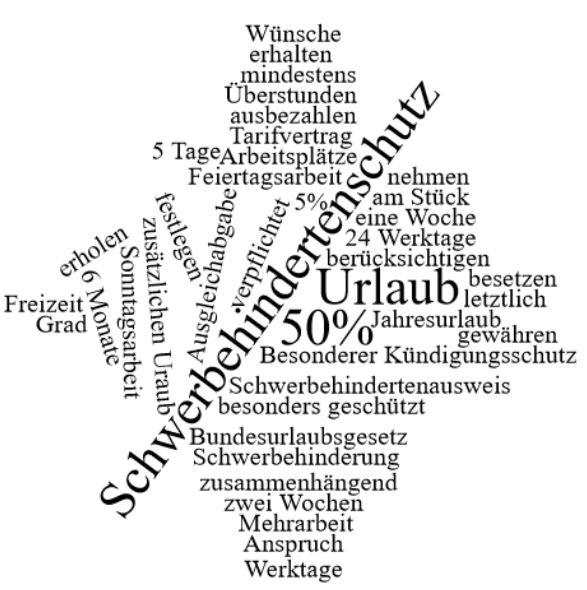 Nennen Sie mindestens zwei Regelungen aus dem Schwerbehindertenschutzgesetz:
__________________________
__________________________
__________________________
__________________________Wodurch wird die Einstellung von Schwerbehinderten gefördert?
____________________________
_____________________________________________________________________
_____________________________________________________________________
Nennen Sie bitte mindestens drei Regelungen aus dem Bundesurlaubsgesetz:
_____________________________________________________________________
_____________________________________________________________________
_____________________________________________________________________
_____________________________________________________________________
Wie wird die Arbeit an Sonn- und Feiertagen ausgeglichen?
_____________________________________________________________________
_____________________________________________________________________
_____________________________________________________________________
_____________________________________________________________________
